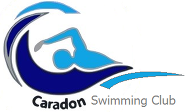 CARADON SWIMMING CLUB FEE TABLE 2016/17SQUADSFEESQUADSFEENational Performance x 6 swims or more£85.00Regional Performance x 5 swims£77.25Junior Performance x 4 swims£66.95F1 x 3 swims£51.50Masters£61.80Fast Track x 4 swims£66.95Fast Track x 3 swims£51.50Talent Development x 3 swims£51.50Development x 3 swims£46.35Development x 2 swims£41.20PAYG (10 SWIMS in ADVANCE)£50.00